О дополнительных мерахсоциальной поддержки отдельных категорий граждангорода Когалыма в 2024 годуВ соответствии с частью 5 статьи 20 Федерального закона от 06.10.2003 №131-ФЗ «Об общих принципах организации местного самоуправления в Российской Федерации», Уставом города Когалыма, Дума города Когалыма РЕШИЛА:1. Установить на территории города Когалыма меру социальной поддержки в виде единовременной выплаты ко Дню Победы в Великой Отечественной войне                1941-1945 годов следующим категориям граждан:1.1. лицам, награждённым знаком «Жителю блокадного Ленинграда»;1.2. бывшим несовершеннолетним узникам концлагерей;1.3. труженикам тыла – лицам, проработавшим в тылу в период с 22 июня                 1941 года по 9 мая 1945 года не менее шести месяцев, исключая период работы на временно оккупированных территориях СССР, либо награждённым орденами или медалями СССР за самоотверженный труд в период Великой Отечественной войны;1.4. вдовам (вдовцам) военнослужащих, погибших в период Великой Отечественной войны, вдовам (вдовцам) умерших инвалидов Великой Отечественной войны, не вступившим в повторный брак.2. Установить за счёт средств бюджета города Когалыма единовременную выплату, предусмотренную частью 1 настоящего решения, в размере 17 241 (семнадцать тысяч двести сорок один) рубль 00 копеек с удержанием налога согласно действующему законодательству Российской Федерации.3. Выплата денежных средств в качестве меры социальной поддержки, предусмотренной частью 1 настоящего решения, производится на основании постановления Администрации города Когалыма в пределах безвозмездных поступлений в бюджет города Когалыма от юридических лиц в соответствии с бюджетным законодательством Российской Федерации.4. Опубликовать настоящее решение в сетевом издании «Когалымский вестник»: KOGVESTI.RU. 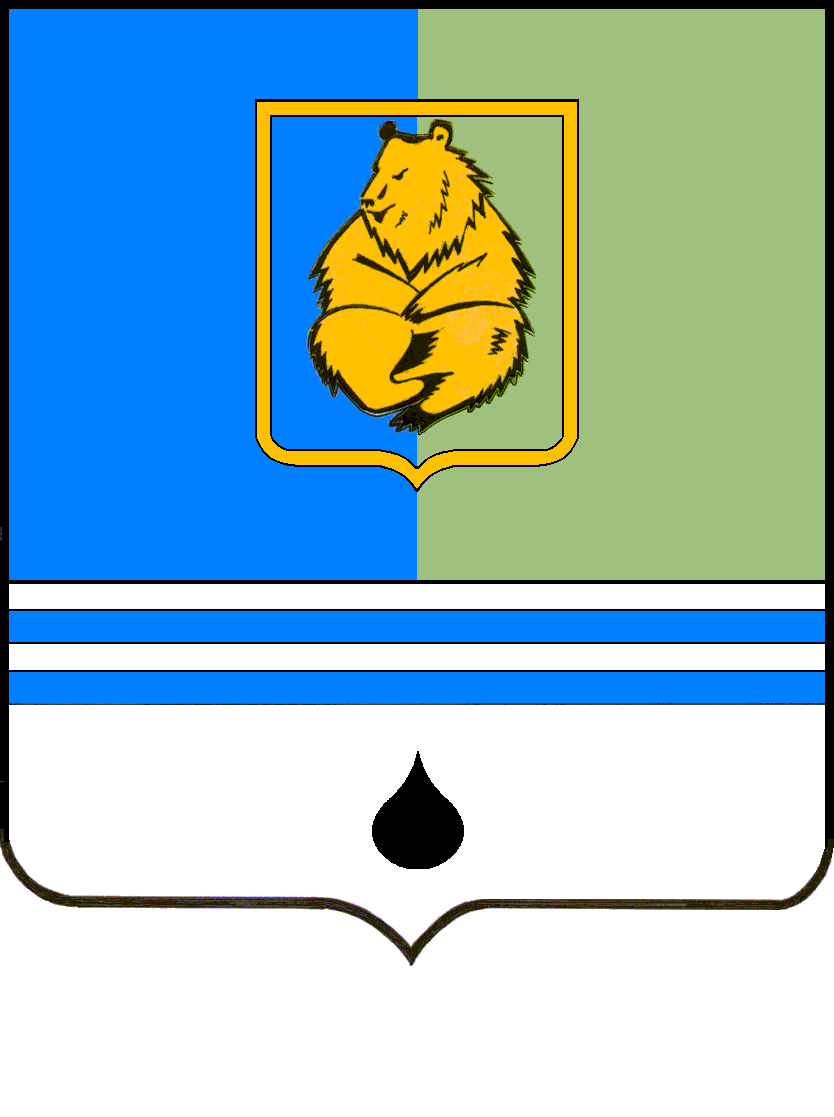 РЕШЕНИЕДУМЫ ГОРОДА КОГАЛЫМАХанты-Мансийского автономного округа – ЮгрыРЕШЕНИЕДУМЫ ГОРОДА КОГАЛЫМАХанты-Мансийского автономного округа – ЮгрыРЕШЕНИЕДУМЫ ГОРОДА КОГАЛЫМАХанты-Мансийского автономного округа – ЮгрыРЕШЕНИЕДУМЫ ГОРОДА КОГАЛЫМАХанты-Мансийского автономного округа – Югрыот [Дата документа]от [Дата документа]№ [Номер документа]№ [Номер документа]Председатель Думыгорода Когалыма[штамп ЭП подписывающего]   [штамп ЭП подписывающего]А.Ю. Говорищева